READ. VOTE. SHARE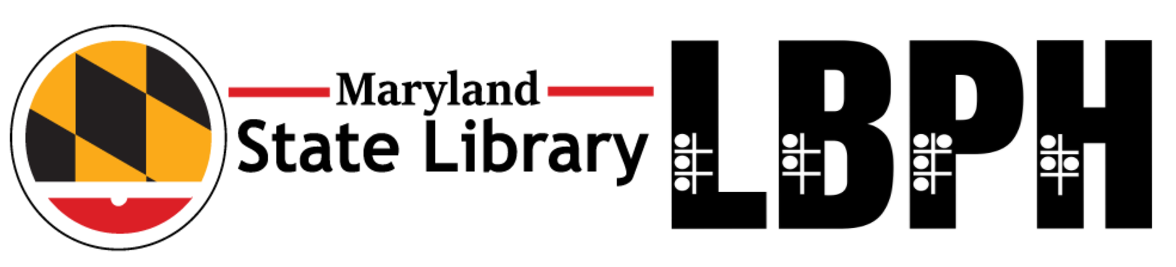 100 Books, 1 Winner Below is the list of America’s 100 most- loved books brought to you by PBS’ The Great American Read. Explore the book list and choose your favorite book.  Request books in braille, large print, or audio from LBPH.  Request by:Phone: 		 	410.230.2443Online Catalog: 		https://webopac.klas.com/md1aopac/				SEARCH: GREAT AMERICAN READEmail:  			reference.desk@maryland.gov 1984 George Orwell #VOTE1984A Confederacy of Dunces John Kennedy Toole #VOTEDuncesBookA Prayer for Owen Meany John Irving #VOTEOwenMeanyA Separate Peace John Knowles #VOTEPeaceBookA Tree Grows in Brooklyn Betty Smith #VOTEBrooklynThe Adventures of Tom Sawyer Mark Twain #VOTESawyerThe Alchemist Paulo Coelho #VOTEAlchemist Alex Cross Mysteries (series) James Patterson #VOTEAlexCross Alice’s Adventures in Wonderland Lewis Carroll #VOTEAlice Americanah Chimamanda Ngozi Adichie #VOTEAmericanah And Then There Were None Agatha Christie #VOTEAndThen Anne of Green Gables Lucy Maud Montgomery #VOTEGables Another Country James Baldwin #VOTECountryBook Atlas Shrugged Ayn Rand #VOTEAtlas Beloved Toni Morrison #VOTEBelovedBless Me, Ultima Rudolfo Anaya #VOTEUltima The Book Thief Markus Zusak #VOTEBookThiefThe Brief Wondrous Life of Oscar Wao Junot Díaz #VOTEOscarWaoThe Call of the Wild Jack London #VOTECallWildCatch-22 Joseph Heller #VOTECatch22 The Catcher in the Rye J.D. Salinger #VOTECatcherRye Charlotte’s Web E.B. White #VOTECharlotteThe Chronicles of Narnia (series) C.S. Lewis #VOTENarniaThe Clan of the Cave Bear Jean M. Auel #VOTECaveBearThe Coldest Winter Ever Sister Souljah #VOTEWinterBook The Color Purple Alice Walker #VOTEColorPurple The Count of Monte Cristo Alexandre Dumas #VOTEMonteCristoCrime and Punishment Fyodor Dostoyevsky #VOTECrimeBookThe Curious Incident of the Dog in the Night-Time Mark Haddon #VOTECuriousThe Da Vinci Code Dan Brown #VOTEDaVinciDon Quixote Miguel de Cervantes #VOTEQuixote Doña Bárbára Rómulo Gallegos #VOTEBarbara Dune Frank Herbert #VOTEDune Fifty Shades of Grey (series) E.L. James #VOTE50Shades Flowers in the Attic V.C. Andrews #VOTEFlowers Foundation (series) Isaac Asimov #VOTEFoundation Frankenstein Mary Shelley #VOTEFrankenstein A Game of Thrones (series) George R.R. Martin #VOTEGOT Ghost Jason Reynolds #VOTEGhost Gilead Marilynne Robinson #VOTEGilead The Giver Lois Lowry #VOTETheGiver The Godfather Mario Puzo #VOTEGodfatherGone Girl Gillian Flynn #VOTEGoneGirl Gone with the Wind Margaret Mitchell #VOTEGoneWind The Grapes of Wrath John Steinbeck #VOTEGrapesWrath Great Expectations Charles Dickens #VOTEGreatExpectThe Great Gatsby F. Scott Fitzgerald #VOTEGatsbyGulliver’s Travels Jonathan Swift #VOTEGulliverThe Handmaid’s Tale Margaret Atwood #VOTEHandmaidHarry Potter (series) J.K. Rowling #VOTEPotterHatchet (series) Gary Paulsen #VOTEHatchetHeart of Darkness Joseph Conrad #VOTEHeartDarkThe Help Kathryn Stockett #VOTETheHelpThe Hitchhiker’s Guide to the Galaxy Douglas Adams #VOTEGalaxyThe Hunger Games (series) Suzanne Collins #VOTEHungerGamesThe Hunt for Red October Tom Clancy #VOTERedOctober The Intuitionist Colson Whitehead #VOTEIntuitionInvisible Man Ralph Ellison #VOTEInvisibleJane Eyre Charlotte Brontë #VOTEJaneEyreThe Joy Luck Club Amy Tan #VOTEJoyLuckJurassic Park Michael Crichton #VOTEJurassicLeft Behind (series) Tim LaHaye and Jerry B. Jenkins #VOTELeftBehindThe Little Prince Antoine de Saint-Exupéry #VOTEPrinceBookLittle Women Louisa May Alcott #VOTELittleWomenLonesome Dove Larry McMurtry #VOTELonesomeLooking for Alaska John Green #VOTEAlaskaThe Lord of the Rings (series) J.R.R. Tolkien #VOTELOTRThe Lovely Bones Alice Sebold #VOTELovelyBones The Martian Andy Weir #VOTEMartianMemoirs of a Geisha Arthur Golden #VOTEGeishaMind Invaders Dave Hunt #VOTEInvadersMoby-Dick Herman Melville #VOTEMobyDickThe Notebook Nicholas Sparks #VOTENotebookOne Hundred Years of Solitude Gabriel García Márquez #VOTE100YearsOutlander (series) Diana Gabaldon #VOTEOutlanderThe Outsiders S.E. Hinton #VOTEOutsidersThe Picture of Dorian Gray Oscar Wilde #VOTEDorianThe Pilgrim’s Progress John Bunyan #VOTEPilgrims The Pillars of the Earth Ken Follett #VOTEPillarsPride and Prejudice Jane Austen #VOTEPridePrejReady Player One Ernest Cline #VOTEPlayer1Rebecca Daphne du Maurier #VOTERebeccaThe Shack William P. Young #VOTETheShackSiddhartha Hermann Hesse #VOTESiddThe Sirens of Titan Kurt Vonnegut #VOTESirens The Stand Stephen King #VOTETheStandThe Sun Also Rises Ernest Hemingway #VOTESunRises Swan Song Robert R. McCammon #VOTESwanSongTales of the City (series) Armistead Maupin #VOTETalesCity Their Eyes Were Watching God Zora Neale Hurston #VOTEWatchingGodThings Fall Apart Chinua Achebe #VOTEFallApart This Present Darkness Frank E. Peretti #VOTEDarknessTo Kill a Mockingbird Harper Lee #VOTEMockingbird The Twilight Saga (series) Stephenie Meyer #VOTETwilightWar and Peace Leo Tolstoy #VOTEWarPeaceWatchers Dean Koontz #VOTEWatchersThe Wheel of Time (series) Robert Jordan and Brandon Sanderson #VOTEWheelTimeWhere the Red Fern Grows Wilson Rawls #VOTERedFernWhite Teeth Zadie Smith #VOTEWhiteTeethWuthering Heights Emily Brontë #VOTEWuthering